APOCALYPSE: A Study of RevelationChapter 8-10 The Seven TrumpetsSeven Archangels (According to tradition: Uriel, Raphael, Raguel, Michael, Sariel, Gabriel, Remiel)Trumpets 1-4 – Plagues on the EarthTrumpets 5-6 – Demons and ArmiesInterlude: The Little ScrollAPOCALYPSE: A Study of RevelationChapter 8-10 The Seven Trumpets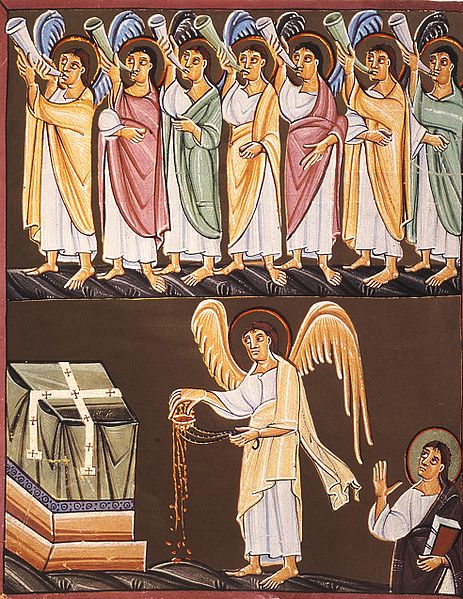 The Seven Trumpets and The Angel with the Censer, German Manuscript of Revelation from ca. 1000 ADFor Further Discussion:Why do you think there are parallels between some of the trumpet judgments and the Exodus judgments?Do you think Satan is a force behind events in the world today?Point your camera here to link to the Friday Questions podcast or visit www.SoWeSpeak.com.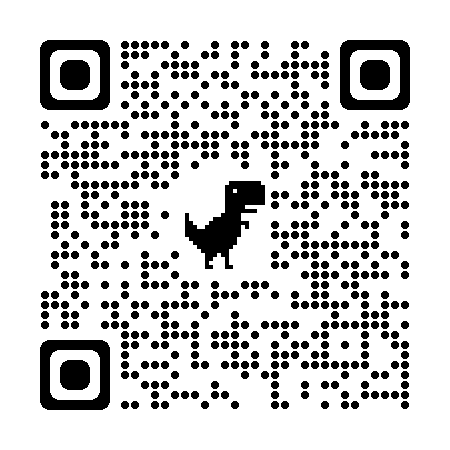 